VLOGA ZA PODALJŠANJE IZKAZNICE ŠPORTNEGA FUNKCIONARJA (ŠF) 2017 (obrazec AMZS Šport – 03a)Ta obrazec se uporablja samo za ŠF, ki so imeli izkaznico ŠF tudi v pretekli sezoni in bodo izkaznico podaljšali tudi v tekočem letu in se njihovi podatki v primerjavi s preteklo sezono niso spremenili. Podatke vnese in potrdi društvo. Športni funkcionarji, pri katerih je prišlo do sprememb podatkov (naslov, menjava kluba), morajo izpolniti obrazec AMZS Šport-03. Vsak športni funkcionar mora obvezno izpolniti tudi 2. stran dokumenta!Nepopolno in nečitljivo izpolnjenih vlog ne bomo obravnavali.Licenca/ izkaznica ŠF bo izdana po prejetem plačilu.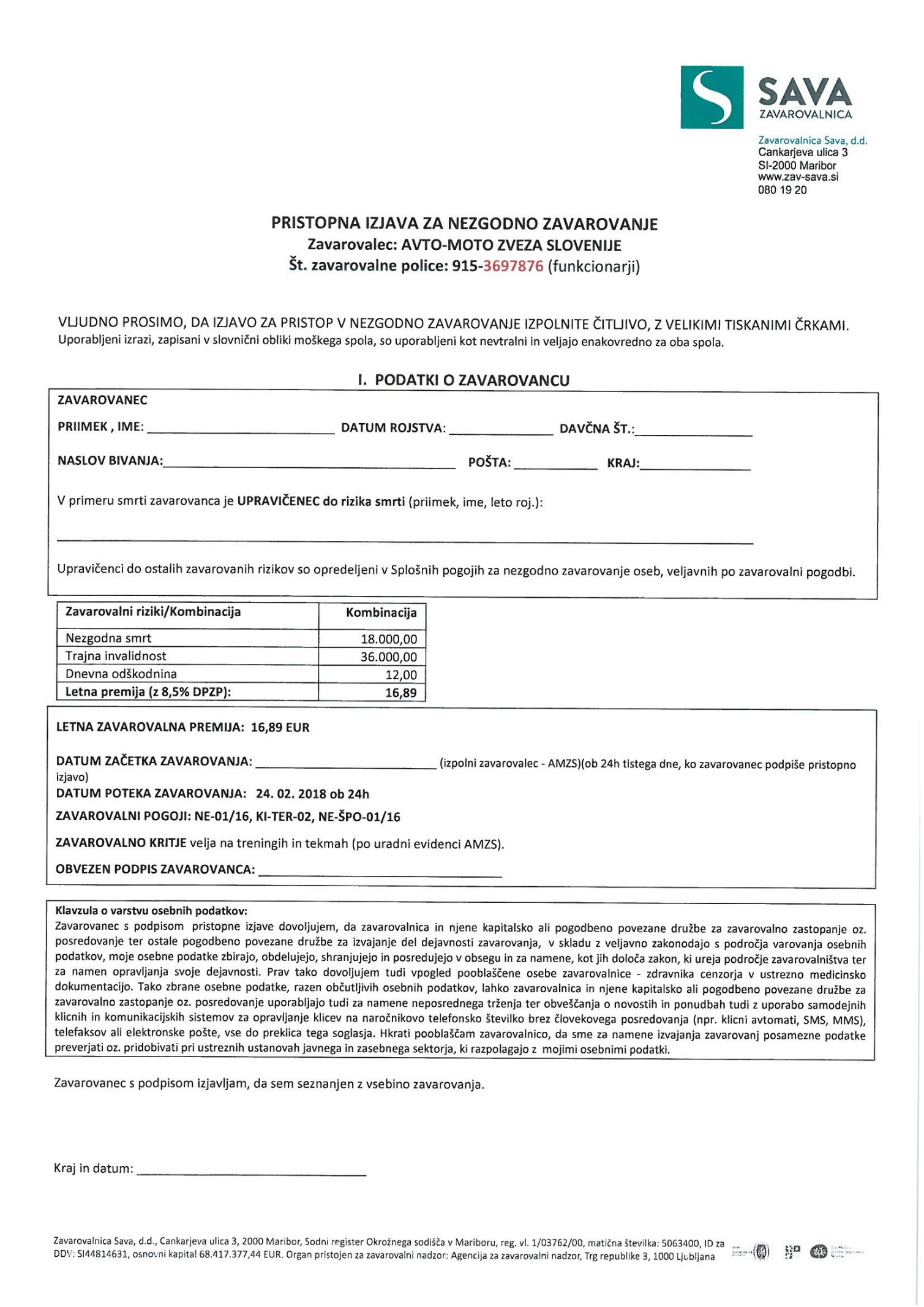 Društvo:SEZNAM ŠPORTNIH FUNKCIONARJEV ZA PODALJŠANJESEZNAM ŠPORTNIH FUNKCIONARJEV ZA PODALJŠANJEIme in priimekDatum rojstvaRang (glej šifrant)Panoge (vpisati)1.2.3.4.5.6.7.8.9.10.11.12.13.14.15.16.17.18.19.20.Navedene podatke potrjuje matično društvo (AMD):                                 Ime in priimek odgovorne osebe društva:                                 Podpis odgovorne osebe društva:                                 Kraj in datum:      Žig društva